В целях содействия реализации творческого потенциала обучающихся и педагогических работников, привлечения внимания к духовно-нравственным ценностям семьи и в соответствии с муниципальной программой «Развитие образования в городе Ярославле» на  2015- 2020  годы,ПРИКАЗЫВАЮ:Провести с 11.03.2019 по 19.03.2019 открытый городской конкурс-выставку декоративно-прикладного и изобразительного творчества «Пасхальная радость» (далее - Конкурс-выставка).Поручить организацию и проведение Конкурса-выставки муниципальному образовательному учреждению дополнительного образования  Центру детского творчества «Витязь» (Мирошникова М.В.) и муниципальному образовательному учреждению дополнительного образования «Ярославский городской Дворец пионеров» (Попова Л. В.).Утвердить положение о проведении городского конкурса-выставки декоративно-прикладного и изобразительного творчества «Пасхальная радость» (Приложение).Директору муниципального образовательного учреждения дополнительного образования Центра детского творчества «Витязь»:4.1. Представить в департамент на согласование заместителю директора департамента (Ильина Е.А.) смету расходов на проведение Конкурса-выставки.4.2. Произвести оплату расходов в соответствии со сметой  за счёт средств, предусмотренных муниципальной программой «Развитие образования в городе Ярославле» на 2015- 2020  годы.Директору муниципального образовательного учреждения дополнительного образования «Ярославский городской Дворец пионеров» предоставить помещение для оформления Конкурса- выставки.Контроль за исполнением приказа возложить на начальника отдела дополнительного образования и воспитательной работы департамента Абрамову Е.Г.Директор департамента                                                                                              Е.А.ИвановаПриложениеУТВЕРЖДЕНО приказом департамента образования мэрии города Ярославля от 18.02.2019 № 01-05/138Положениео проведении открытого городского конкурса-выставкидекоративно-прикладного и изобразительного творчества «Пасхальная радость»I. Общие положенияУчредителем открытого городского конкурса-выставки декоративно-прикладного и изобразительного творчества «Пасхальная радость» (далее Конкурс-выставка) является департамент образования мэрии города Ярославля.Подготовку и проведение Конкурса-выставки осуществляет организатор- муниципальное образовательное учреждение дополнительного образования Центр детского творчества «Витязь» (далее - МОУ ДО ЦДТ «Витязь»).II. Цель и задачи Конкурса- выставкиКонкурс-выставка проводится в целях содействия реализации творческого потенциала учащихся и педагогических работников  образовательных учреждений, привлечения внимания к духовно- нравственным ценностям семьи.Задачи Конкурса- выставки:- приобщение детей и молодёжи к  традициям народного творчества и православной культуре;- создание условий для сохранения семейных традиций праздника Пасхи;- создание условий для развития всех видов декоративно-прикладного и изобразительного творчества;- популяризация различных видов  декоративно-прикладного творчества;- поиск и выявление талантливых и одарённых обучающихся;- расширение творческих связей  между  образовательными учреждениями.III. Участники Конкурса- выставкиК участию в Конкурсе- выставке приглашаются обучающиеся образовательных  учреждений  в возрасте от 7 до 18 лет, а также педагогические работники.  Возрастные категории:7-9 лет;10-13 лет;14-18 лет.IV. Условия и порядок проведения Конкурса-выставки1.Номинации  Конкурса-выставки:«Пасхальная открытка» - индивидуальные работы учащихся, педагогических работников.Открытка плоскостная или полуобъемная в различных техниках исполнения. Формат не более А3.«Пасхальная композиция» - индивидуальные или коллективные работы учащихся, педагогических работников, выполненные в любой технике.Объемные композиции размером не более 35*35*35*.2.Требования к работам участников2.1.На Конкурс-выставку принимаются работы согласно заявке (Форма 1) с прикрепленными самостоятельно изготовленными этикетками определённого образца (Форма 2).2.2.На Конкурс-выставку принимается не более одной работы в каждой номинации и каждой возрастной категории от одного творческого объединения.2.3.Работы, не отвечающие условиям настоящего положения,  не принимаются.2.4.На Конкурс-выставку необходимо предоставить общий список изделий с указанием ФИО (полностью) автора, названием работы.3. Критерии оценки работ:оригинальность и новизна замысла;художественное мастерство и качество исполнения;-уровень сложности изготовления;- целостность художественного образа.V. Время и место проведения Конкурса- выставки1.Заявки на участие принимаются с 01.03 по 07.03.2019 на адрес электронной почты МОУ ДО ЦДТ «Витязь»:  vityaz.yar@yandex.ru (форма заявки прилагается).    Ответственный за прием заявок - Проворова Екатерина Васильевна.2.Конкурс-выставка будет проходить с 12.03. по 19.03.2019 на базе муниципального образовательного учреждения дополнительного образования «Ярославский городской Дворец пионеров» (выставочный зал) по адресу: ул. Советская, дом 17 (выставочный зал) с 12.00 до 18.00.3.Прием работ, оформление выставки осуществляется 11.03.2019 в выставочном зале МОУ ДО «Ярославский городской Дворец пионеров» с 10.00 до 17.00.4.Экспертная оценка выставочных экспонатов будет проходить 14.03.2019.5.Торжественное закрытие (подведение итогов, награждение) Конкурса-выставки состоится 19.03.2019 в 15.00 в выставочном зале МОУ ДО «Ярославский городской Дворец пионеров». На церемонию награждения приглашаются призеры и победители. Демонтаж Конкурса выставки  состоится 19.03.2019 после торжественного закрытия.После демонтажа Конкурса- выставки организаторы не несут ответственности за оставленные работыVI. Подведение итогов и награждениеОрганизатор определяет состав  жюри, которое оценивает работы в соответствии  с критериями и подводит итоги Конкурса-выставки. Отдельно оцениваются работы педагогических работников.Жюри:проводит экспертную оценку работ участников;определяет победителей (1 место) и призёров (2,3 место) Конкурса-выставки в каждой номинации по возрастным категориям;ведет и подписывает протокол.Победители и призёры Конкурса-выставки  награждаются дипломами победителей (1 место) и призеров (2, 3 место). Остальные получают свидетельства участника Конкурса- выставки (высылаются в электронном виде).Педагогические работники, подготовившие победителей и призёров, награждаются благодарственными письмами учредителя.Итоги Конкурса-выставки будут размещены на официальном сайте МОУ ДО ЦДТ «Витязь» http://cdo-vityaz.edu.yar.ruVII. Дополнительная информация.8(4852)51- 64-51- Проворова Екатерина Васильевна, заведующий организационно- массовым отделом МОУ ДО ЦДТ «Витязь»; Рощина Любовь Евгеньевна, педагог- организатор (8905 135 10 84)Форма 1Именной бланк учрежденияЗаявкана участие в открытом городском конкурсе-выставке декоративно-прикладного и изобразительного творчества«Пасхальная радость»Информация для контакта: ФИО (полностью) ответственного исполнителя заявки, телефон, электронный адресРуководитель ОУ                                        Подпись/расшифровка        М.П.                        «_______»____________2019 годФорма 2Образец этикеткиТребования к оформлению этикетки:размер этикетки 7 см х 10 см;шрифт для заполнения этикетки – Times New Roman, размер 13пт; название работы, фамилию и имя автора, возраст, фамилию, имя, отчество педагога и название учреждения выделить жирным шрифтом.Требования к содержанию этикетки для обучающихся:номинацияназвание работытехника исполненияФИ автора, возрасттворческое объединениеруководитель (ФИО полностью)название учрежденияТребования к содержанию этикетки для педагогов:номинацияназвание работытехника исполненияпедагог (ФИО полностью)название учреждения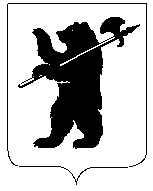 ДЕПАРТАМЕНТ ОБРАЗОВАНИЯМЭРИИ ГОРОДА ЯРОСЛАВЛЯПРИКАЗДЕПАРТАМЕНТ ОБРАЗОВАНИЯМЭРИИ ГОРОДА ЯРОСЛАВЛЯПРИКАЗДЕПАРТАМЕНТ ОБРАЗОВАНИЯМЭРИИ ГОРОДА ЯРОСЛАВЛЯПРИКАЗ18.02.2019	18.02.2019	№  01-05/138№  01-05/138О проведении открытого городского конкурса-выставки декоративно-прикладного  и изобразительного творчества  «Пасхальная радость»№Номинация Название работы Возрастная категорияФИО Полная дата рождения участникаПредставляемое образовательное учреждение, объединениеОУ, в котором обучается, классФИО педагога (полностью)Дата рожденияКонтактный телефон12Номинация: «Пасхальная открытка» «Пробуждение» (квиллинг)Гордеев Илья, 7 лет Творческое объединение «Мозаика»Руководитель:Губина Вера ВикторовнаМОУ ДО ЦДТ «Витязь»Номинация: «Пасхальная композиция»«Пасхальный пирог»(объемная композиция)Педагог: Иванова Ольга Васильевна МОУ ДО ЦДТ «Витязь